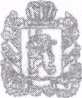 РОССИЙСКАЯ ФЕДЕРАЦИЯ                                         КРАСНОЯРСКИЙ КРАЙ                         САЯНСКИЙ РАЙОНСРЕДНЕАГИНСКИЙ СЕЛЬСКИЙ СОВЕТ ДЕПУТАТОВРЕШЕНИЕ 19.10.2018 г                             с. Средняя Агинка                               № 85                       О внесении изменений в решение Среднеагинского сельского Совета депутатов от 06.12.2017 № 53«Об утверждении Порядка увольнения (освобождения от должности) лиц, занимающих муниципальные должности в связи с утратой доверия» ( в ред. решения от 26.06.2018 № 72)В целях приведения решения Среднеагинского сельского Совета депутатов от 06.12.2017 № 53 «Об утверждении Порядка увольнения (освобождения от должности) лиц, занимающих муниципальные должности в связи с утратой доверия» ( в ред. решения от 26.06.2018 № 72)  в соответствие с действующим законодательством, руководствуясь ст. 24, 28 Устава муниципального образования Среднеагинский сельсовет, Среднеагинский сельский Совет депутатов РЕШИЛ:В наименовании решения слово «занимающих» заменить словами «замещающих».В п.1 решения слово «занимающих» заменить словом «замещающих».В приложении решения, в наименовании положения, слово «занимающих» заменить словами «замещающих».Контроль за исполнением настоящего решения оставляю за собой.Решение вступает в силу в день, следующий за днем его официального опубликования в газете «Среднеагинские вести» и подлежит размещению на странице Среднеагинского сельсовета официального сайта администрации Саянского района www/ adm-sayany.ru в информационно-телекоммуникационной сети Интернет.Глава Среднеагинского сельсовета                                     Председатель СреднеагинскогоСельского Совета депутатов                                                            Р.Ф.Наузников